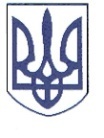 РЕШЕТИЛІВСЬКА МІСЬКА РАДАПОЛТАВСЬКОЇ ОБЛАСТІРОЗПОРЯДЖЕННЯ	28 травня 2024 року                    м. Решетилівка                     	           № 130 Про виплату грошової допомогидля   ліквідації  наслідківнадзвичайних  ситуацій техногенного, природного,соціального характеруВідповідно  до  ст. 34 Закону  України  ,,Про  місцеве   самоврядування  в Україні”, рішення  Решетилівської міської ради сьомого скликання  від 22.12.2023  № 1738-42-VIIІ „Про стан виконання Комплексної програми соціального захисту населення Решетилівської міської ради на 2018-2023 роки та затвердження відповідної програми на 2024-2028 роки”, протоколу   засідання   комісії щодо   визначення   суми     виплати     матеріально-грошової     допомоги  громадянам постраждалим   внаслідок   надзвичайних    ситуацій   техногенного,   природного, соціального  характеру  від 28  травня  2024 року  №2,  розглянувши    заяву   та   подані  документи  Борець Оксани МиколаївниЗОБОВ’ЯЗУЮ:	Відділу бухгалтерського обліку, звітності та адміністративно-господарського забезпечення  (Момот Світлана)  виплатити   грошову допомогу в розмірі 30 000 (тридцять тисяч грн. 00 коп.) грн  Борець Оксані Миколаївні, яка  зареєстрована та проживає за адресою: *** Полтавської області.Міський голова                                                                         Оксана ДЯДЮНОВА